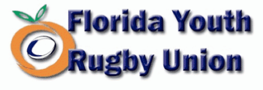 FYRU BOARD POSITION APPLICATION FORMName:   Home Address:City:					State:  FL		Zip Code:Cell Phone Number:Email Address:Date of Application:What is Your Current Involvement in the Sport of Rugby?What is Your Rugby Involvement History?What is Your Educational and Work Background?Why Would You Like to Be an FYRU Board Member?What Do You Think You Can Bring to the Board?Please email the completed form to Tom Pirelli, FYRU Chairman, no later than November 15, 2018 at:  tpirelli@gmail.com